第４章　計画作成推進に向けた多様なアプローチ１．大東市　～市による避難先と担い手の確保～【人口約12万人　・　自主防災組織結成率100％】■計画作成のための連携状況■添付資料・ケアマネジャー研究会あて　個別避難計画の作成協力について・災害発生時における福祉避難所協力施設の設置運営に関する協定・大東市地域貢献委員会・大東市地域貢献委員会　会員・福祉避難所開設訓練について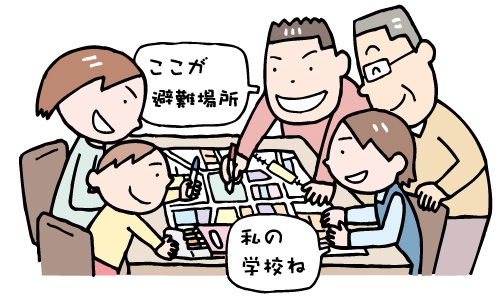 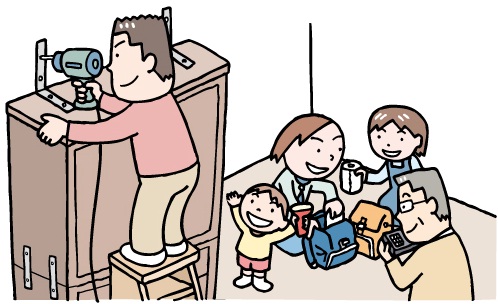 ２．高槻市　～コミュニティタイムラインと連携した計画作成～　【人口約35万人　・　自主防災組織結成率96.0％】■計画作成のための連携状況　　　　　　　※△はモデル地区でのコミュニティタイムラインのみ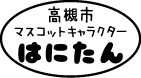 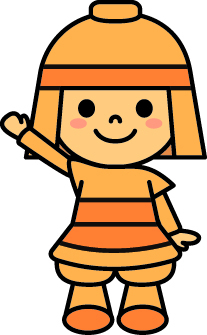 ■添付資料・柳川地区コミュニティタイムライン（淀川・安威川はん濫を想定）３．吹田市　～個別避難計画作成支援事業（独自の積算による福祉専門職への謝礼金）～　【人口約３８.2万人　・　自主防災組織結成率８５％】■計画作成のための連携状況■添付資料　・個別避難計画作成支援事業実施要領・個別避難計画書（様式）及び記入例・個別避難計画作成にあたって（配慮が必要な方）・個別避難計画作成勉強会・BCP等計画作成研修会チラシ４．交野市　～地区を対象とした補助金の交付～　【人口約８万人　・　自主防災組織結成率１００％】■計画作成のための連携状況※地区：区長を設置する市内２３の地区。区長は、市長が委嘱し、その職務は対象とする地区内のすべての住民と市との間にあって、各種の連絡、調整などの業務にあたることを主たる業務とする。各地区の構成は、それぞれの地区の実情に合わせ自主的に行われているため、単独の自治会である場合や、連合自治会である場合など、地区毎に異なる。■添付資料　・交野市個別避難計画作成報償費支給要綱・支給申請書・交野市個別避難計画作成補助金交付要綱・交付申請書・事業計画書・交付請求書・実績報告書・事業報告書５．泉佐野保健所　～難病児・者の医療機関等による支援～■添付資料・泉佐野保健所管内在宅人工呼吸器装着児・者の把握を個別避難計画立案の流れについて・個別避難計画立案の実際・個別避難計画の例危機管理部局○福祉部局○医療部局福祉事業者○相談支援事業所社会福祉協議会医療関係者自治会（自主防災組織）○社会福祉法人○危機管理部局○福祉部局○医療部局福祉事業者△相談支援事業所△社会福祉協議会○医療関係者△自治会（自主防災組織）○その他危機管理部局〇福祉部局〇医療部局〇福祉事業者〇相談支援事業所〇社会福祉協議会〇医療関係者自治会（自主防災組織）〇その他危機管理部局△福祉部局○医療部局福祉事業者○相談支援事業所○社会福祉協議会医療関係者自治会（自主防災組織）○その他